For Under 18 patients:For patients unable to provide self-consent: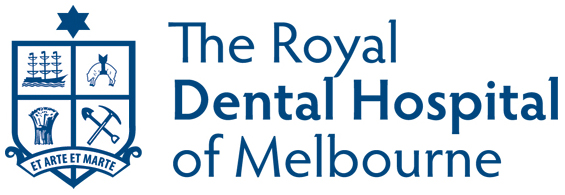 Dental Services Referral Form- PERIODONTIC CLINICDate:	     DRN/ UR Title:  SurnameGiven nameDate of birth:Street addressSuburbPostcodeName of Residential Facility (if applicable)Name of Residential Facility (if applicable)Name of Residential Facility (if applicable)Room:      Room:      Room:      Phone - Home:Mobile:Work:Country of birth:Cultural background:Needs interpreter:        Yes              NoLanguage:Indigenous status:     :        :        :   Priority access:Concession Card type:Concession Card No:Expiry date:Medicare Card:  Patient no.        Patient no.        Patient no.      Medicare Card No:Expiry date:Parent/Guardian name(s):Relationship to patient:Phone:School:Person Responsible name:Relationship to patient:Phone:Address:PERIODONTICS UNIT – OVERVIEW The Periodontics Unit provides diagnosis, prevention and treatment of moderate to severe periodontitis.COMPLEX PROSTHODONTIC AND DENTAL IMPLANT THERAPYA limited number of cases may be considered for the provision of complex prosthodontic and dental implant treatment through the Melbourne Dental School (MDS) Teaching Programs via patients already accepted by RDHM Prosthodontic Unit.  Please refer to pages 2 & 3 of the Referral for Specialist Dental Care Procedure.    MAINTENANCE OF DENTAL IMPLANTS   Only cases where the implant therapy was provided at the RDHM will be accepted for maintenance in the specialist or postgraduate teaching clinics.     SPECIALIST-IN-TRAINING TEACHING CASES – Consideration of Complex Cases   RDHM is a teaching hospital and therefore a limited number of complex cases may be accepted for postgraduate training purposes. Training cases should align with the value-based health care principles in a public dentistry setting.  Note: There is no direct referral process to Postgraduate teaching programs. Case selection and acceptance will be considered separately for specialist-in-training.     This patient does not wish to be managed by Specialists-in-training. Time to treatment may be delayed if opted not to be seen by Specialists-in-training.CLINICAL CRITERIA FOR REFERRAL    Periodontitis Classification Stage III or IVpocket probing depth of ≥ 6mm - Localised or Generalisedclinical attachment loss of ≥ 5mm and furcation involvementdrifting or mobile permanent teeth    Clinical Evidence of acute or rapidly changing periodontal symptomsany rapid changes in gingival contour and texture or pocket depthmultiple/periodontal abscess formation  Recession defects with clinical evidence of deterioration (charting over a 6-month period), or a major aesthetic concern  Periodontal disease in individuals with significant medical history (eg. Severely immunocompromised patient, IV bisphosphonates, severe blood dyscrasia)AND the following mandatory criterion for all patients:   Demonstrated ability to maintain oral hygiene with a plaque score < 15% (shown in a minimum of 2 O'Leary plaque index scores)EXCLUSION CRITERIAPlaque index >15%.   Patients who cannot maintain a high standard of plaque control will not progress beyond initial phase therapy and may be considered for a referral to the Dental Teaching Clinic (DTC)Management and maintenance of any externally placed dental implants will not be acceptedPREREQUISITES FOR REFERRAL   Management of general dental care and any ongoing care required/requested during Specialist management including fabrication of dentures   Periodontal charting (including probing depths, mobility, bleeding / discharge), and two O’Leary plaque index scores to demonstrated improvement in plaque scores.   A diagnostic quality OPG radiograph less than 12 months old   Bitewing and periapical views of diagnostic quality as appropriate   Clinical history to include details of symptoms and any previous treatment including use of antibiotics   Treatment history (dates of initial therapy, review appointment findings and charting).   Accurate medical historyREASON FOR REFERRAL  Examination and treatment                    Opinion only                     TelehealthReferral UrgencyReferral indication of Urgency for Specialist Care (see Appendix to Referral to the Royal Dental Hospital of Melbourne Procedure)                     Urgency 1                             Urgency 2                              Urgency 3  Patient’s / Person Responsible main concern / dental needs (in their own words):Details for the referral:Provisional or Definitive DiagnosisBriefly describe how the service requested fits in your overall treatment plan.Summary of medical history: Does this patient require support services such as a Social Worker?Does this patient require support services such as a Social Worker?  No  Yes    If yes, please provide a brief overview of support services required:Referring Clinician details:Referring Clinician details:Phone:Clinical Supervisor Or completed on behalf of       Or completed on behalf of      Approval provided by:For Students:Community Dental Clinic referring: Community Dental Clinic mailing address: Referring Clinician email: 